Mr L Tiger14 Nature StreetLondonL14 8YHMonday 30th MarchDear Sir/Madam,Once again our great town planners have seen fit to give permission for a new zoo to open in the town centre. We need to consider whether a zoo is the right environment for wild animals. Many zoos are poorly organised and harm animals. We need to think about whether our community wants this.  Frightened for our futureDo animals really belong in small enclosures with little space to exercise? Do we really want our town’s reputation to be ruined by a zoo that may not be the right home for its animals? Zoos are prisons where animals suffer from boredom, stress and frustration. I could not bear to see poor, helpless animals suffer in a zoo where they are not treated with the respect they deserve.The whole world is going mad. If this town is going to have a zoo I may move to Mars! Tigers and lions have around 18,000 times less space in zoos than they would in the wild. Polar bears have one million times less space. Look into your heart and ask yourself do you want animals to suffer because they are trapped away from their natural habitat?We need to urge the people of our town to consider what is right for these wild, wonderful and precious animals. Think before you make your decision. Think about the lives of precious animals. Think about our town and its people. Yours Sincerely,L Tiger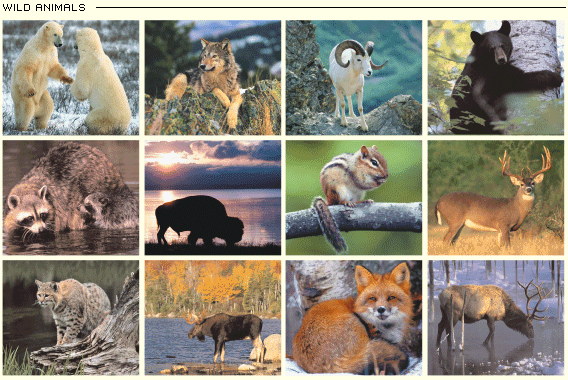 